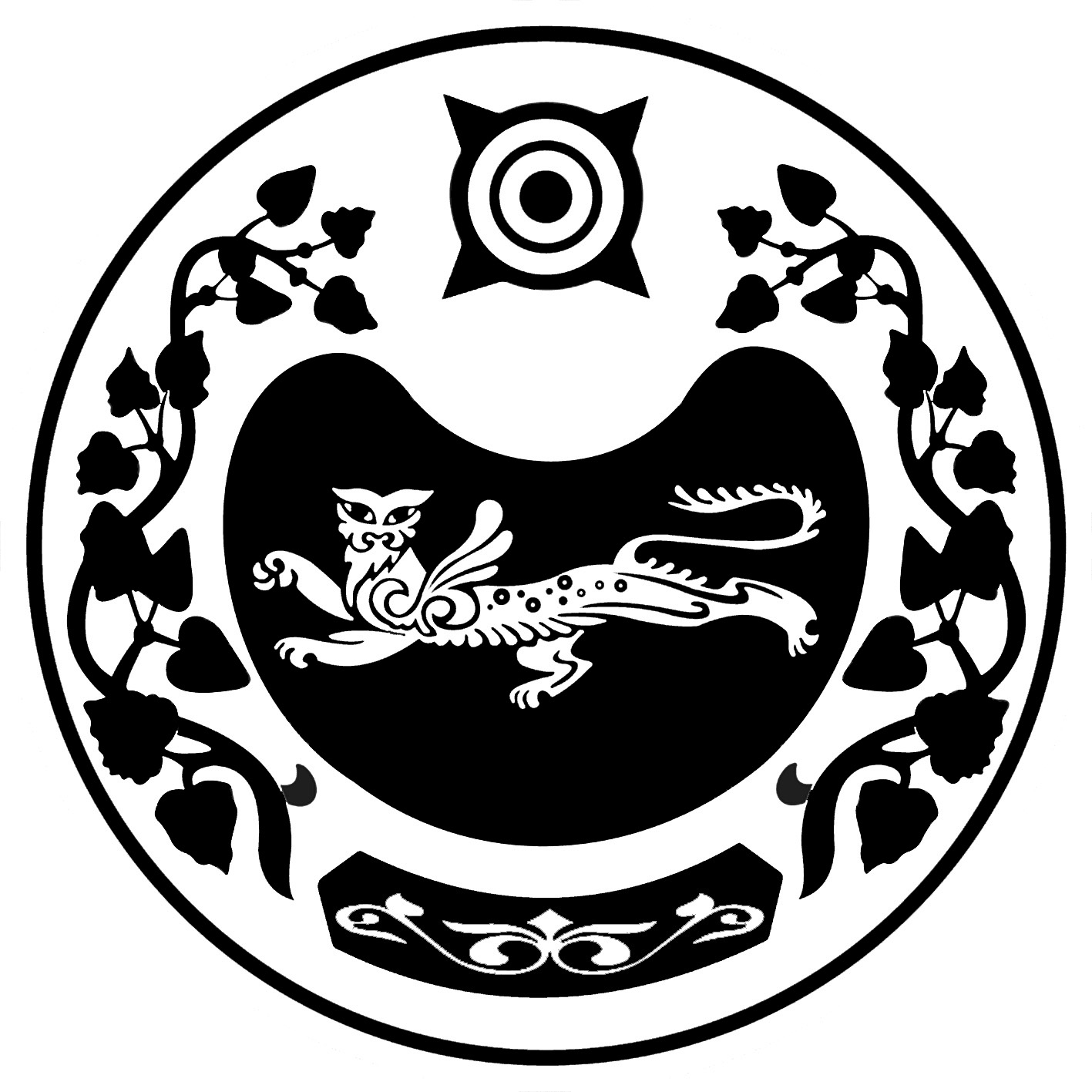              РОССИЯ ФЕДЕРАЦИЯЗЫ		              РОССИЙСКАЯ ФЕДЕРАЦИЯ             ХАКАС РЕСПУБЛИКАЗЫ		                 РЕСПУБЛИКА ХАКАСИЯ	                   АFБАН ПИЛТIРI 		                                  АДМИНИСТРАЦИЯ      АЙМАFЫНЫH УСТАF-ПАСТАА   		 УСТЬ-АБАКАНСКОГО РАЙОНАП О С Т А Н О В Л Е Н И Е от 28.10.2019     № 1261 - п р.п. Усть-Абакан	Во исполнение муниципальной программы «Развитие торговли в Усть-Абаканском районе (2016-2020 годы)», утвержденной постановлением       администрации Усть-Абаканского района от 02.11.2015 г. № 1585-п «Об              утверждении муниципальных программ», в целях развития сети предприятий     торговли, повышения уровня сервисного обслуживания, стимулирования            добросовестной конкуренции и совершенствования  работы предприятий             потребительского рынка района, администрация Усть-Абаканского района 	ПОСТАНОВЛЯЕТ:1. В ноябре 2019 года провести районный конкурс  на звание «Лучшее предприятие торговли».2. Утвердить Положение о проведении районного конкурса  на звание  «Лучшее предприятие  торговли» (Приложение 1).3. Утвердить состав конкурсной комиссии (Приложение 2).4. Управлению финансов и экономики администрации Усть-Абаканского района (Потылицыной Н.А.) произвести финансирование мероприятия в пределах бюджетных ассигнований, предусмотренных муниципальной программой        «Развитие торговли в Усть - Абаканском районе (2016-2020 годы)» на 2019 год. 5. Рекомендовать органам местного самоуправления городского и сельских поселений Усть-Абаканского района принять участие в организации и проведении районного конкурса.6. Главному редактору МАУ «Редакция газеты «Усть-Абаканские известия» И.Ю. Церковной опубликовать настоящее постановление в газете «Усть-Абаканские известия» или «Усть - Абаканские известия официальные».7. Главному специалисту по торговле, малому и среднему бизнесу администрации Усть-Абаканского района М.Г. Коршуновой опубликовать настоящее постановление на официальном сайте администрации Усть-Абаканского района в информационно-телекоммуникационной сети «Интернет».8. Контроль исполнения настоящего постановления оставляю за собой.Глава Усть-Абаканского района                                                                 Е.В. Егорова     ПОЛОЖЕНИЕо проведении районного конкурса на звание«Лучшее предприятие торговли»Общие положения1. Положение о районном конкурсе на звание «Лучшее предприятие торговли» (далее -  Положение) определяет цели, задачи, номинации, участников и критерии отбора победителей, а также порядок награждения победителей конкурса.2. Конкурс на звание «Лучшее предприятие торговли» (далее - Конкурс) проводится в рамках мероприятия «Проведение районного конкурса «Лучшее предприятие торговли» муниципальной программы «Развитие торговли в Усть-Абаканском  районе (2016-2020 годы)», утвержденной постановлением администрации Усть-Абаканского района от 02.11.2015 г. № 1585-п «Об утверждении муниципальных программ».3. Организатором конкурса является администрация Усть-Абаканского района (далее – Администрация).4. Конкурсная комиссия по рассмотрению заявок участников конкурса (далее – Комиссия) является коллегиальным органом, созданным для подведения итогов конкурса. Комиссия в своей деятельности руководствуется настоящим Положением.Состав Комиссии утверждается постановлением  администрации Усть-Абаканского района.Цели и задачи1. Конкурс проводится в целях повышения престижа отрасли, формирования благоприятного общественного мнения о предприятиях розничной торговли, а также повышения уровня обслуживания населения, удовлетворения потребности населения в разнообразном, высокого качества ассортименте товаров.2. Задачей конкурса является выявление и поощрение лучших предприятий торговли, добившихся высоких показателей.Номинации и участники1.  Конкурс проводится по двум номинациям:-   Лучшее предприятие торговли в рабочем поселке Усть-Абакан;- Лучшее предприятие торговли в сельских населенных пунктах Усть-Абаканского района.2.  Перечень номинаций может быть изменен или дополнен Администрацией.3. По результатам проведения Конкурса в каждой номинации присуждается:одно первое место;одно второе место;одно третье место.4. Участниками конкурса являются предприятия розничной торговли всех форм собственности, зарегистрированные и осуществляющие продажу продовольственных и непродовольственных товаров на территории Усть-Абаканского района (далее – участники).Перечень документов, необходимых для участия Для участия в конкурсе участники представляют в Администрацию следующие документы:1)заявление на участие в конкурсе по форме согласно Приложению № 1 к настоящему Положению;2)анкету участника по форме согласно Приложению № 2 к настоящему Положению;3)копии документов, подтверждающих информацию, изложенную в анкете участника;4)фото и (или) видео материалы, а также иные документы для оценки критериев, установленных разделом 7 настоящего Положения.2. Все листы заявки на участие в конкурсе должны быть прошиты,  пронумерованы, скреплены печатью и подписаны участником конкурса. Соблюдение участником указанных требований означает, что все документы и сведения, входящие в состав заявки на участие в конкурсе, поданы от имени участника, а также подтверждает подлинность и достоверность представленных в составе заявки на участие в конкурсе документов и сведений.3. Информация, представленная участниками, не может быть использована без их письменного согласия для иных целей, кроме конкурсной оценки претендентов.Срок подачи заявок1. Срок представления документов для участия в конкурсе начинает течь по истечении трех календарных дней после опубликования объявления о начале конкурсного отбора в районной газете «Усть-Абаканские известия» и на официальном сайте администрации Усть-Абаканского района (https://ust-abakan.ru) и заканчивается  25 ноября 2019 года включительно.Функции1. В целях подготовки и проведения конкурса секретарь Комиссии:1)принимает заявки Участников;2)организует работу Комиссии;3)проводит консультационно-разъяснительную работу;4)готовит проект постановления Администрации  о награждении победителей конкурса;5)организует проведение церемонии награждения победителей конкурса.2. Комиссия:1)рассматривает заявки участников конкурса на соответствие требованиям настоящего Положения;2)оценивает заявки участников конкурса в соответствии с критериями, установленными разделом 7 настоящего Положения;3)принимает решение о победителях конкурса по каждой номинации.3. Процедура рассмотрения и оценки заявок не должна превышать 10 рабочих дней со дня окончания срока подачи заявок на участие в конкурсе.4. Комиссия работает под руководством председателя, а в его отсутствие – под руководством  заместителя председателя.5.  Заседание комиссии считается правомерным, если на нем присутствует не менее двух третей членов Комиссии.6.  Решение Комиссии принимается большинством голосов. В случае равенства голосов голос председателя является решающим.7.  В случае необходимости Комиссия привлекает к участию в работе специалистов контролирующих органов без права голоса, а также при необходимости запрашивает информацию в подтверждение сведений, представленных участниками.8. Решение комиссии оформляется протоколом, который подписывается председателем (заместителем председателя) и секретарем комиссии.Критерии отбора победителей1. Участники конкурса оцениваются в баллах по следующим критериям:архитектурно-дизайнерское оформление объектов (фасад здания, оформление оконных витрин), наличие и эстетическое оформление вывески торгового предприятия;благоустройство и санитарное состояние прилегающей территории;оформление интерьера зала обслуживания;наличие и наглядность информации для потребителей (оформление ценников, дополнительная полезная информация для потребителей);выкладка товаров, соблюдение товарного соседства, условий хранения и реализации товара;наличие форменной одежды и бейджей у обслуживающего персонала;использование современного торгово-технологического оборудования, обеспеченность торговым инвентарем;применение прогрессивных форм и методов торговли (самообслуживание, торговля с изготовлением товара по образцам, применение дисконтных карт);использование активных форм торговли (выставки-продажи, выставки-дегустации, новогодние и сезонные распродажи, ярмарки, применение различных средств рекламы и др.);предоставление потребителю дополнительных услуг (доставка товара, праздничных подарков на дом, комплектование и оформление подарков к праздничным датам, предоставление системы торговых скидок, льготных условий кредита и др.); проведение благотворительных акций; наличие отзывов и предложений покупателей в книге отзывов и предложений; санитарное состояние объекта, соблюдение санитарных норм и правил в процессе обслуживания, противопожарное состояние (по результатам актов обследования контрольно- надзорных органов); налоговая добропорядочность;финансово-экономическое положение организации; среднемесячная заработная плата  одного работника.2. Оценка участников конкурса по первым восьми критериям осуществляется Комиссией на основании фото и (или) видео материалов, представленных участниками в составе заявок. По оставшимся критериям оценка осуществляется на основании анкеты и подтверждающих документов, представленных участниками в составе заявок. В случае непредставления участником конкурса документов, подтверждающих изложенную в анкете информацию, Комиссия не оценивает такого участника по неподтвержденной информации.3.  Максимальная оценка по каждому критерию составляет пять баллов.4. Участник, набравший наибольшее количество баллов в соответствующей номинации конкурса, признается победителем.Награждение победителей1. Победителям конкурса в каждой номинации вручаются дипломы, ценные подарки и цветы.2. Проведение конкурса и его результаты освещаются на официальном сайте администрации Усть-Абаканского района в сети «Интернет» и в районной газете «Усть-Абаканские известия».И.о. управделами администрацииУсть-Абаканского района                                                                       О.В. Лемытская ЗАЯВЛЕНИЕна участие в конкурсе «Лучшее предприятие торговли»В соответствии с условиями участия в конкурсе «Лучшее предприятие торговли»  прошу зарегистрировать в качестве участника:____________________________________________________________________________________________________________________________________________                                  (полное наименование организации)в номинации  __________________________________________________________Руководитель _____________________________                           __________                                (фамилия, имя, отчество)                                     (подпись)«___» _______________2019г.М.П.АНКЕТАучастника конкурса на звание  «Лучшее предприятие торговли»Полное наименование предприятия торговли:      ____________________________________________________________________2.ОРГН организации:__________________________________________________3.ИНН организации:___________________________________________________4.Дата регистрации организации:________________________________________5. Ф.И.О. руководителя предприятия торговли:________________________________________________________________________________________________6.Продолжительность работы организации на потребительском рынке:___________________________________________________________________7.Общая характеристика предприятия (специализация, площадь общая и площадь торгового объекта, метод торговли):__________________________________________________________________________________________________________________________________________________________________________8.Информация об использовании активных форм торговли:_____________________________________________________________________________________________________________________________________________________________________________________________________________________________(выставки-продажи, выставки-дегустации, новогодние и сезонные распродажи, ярмарки, применение различных средств рекламы и др.)9.Перечень предоставляемых дополнительных услуг:______________________________________________________________________________________________________________________________________________________________________________________________________________________________________________________________________________________________________10.Информация о проведении благотворительных акций:_______________________________________________________________________________________________________________________________________________________________________________________________________________________________11.Наличие отзывов и предложений покупателей в книге отзывов и предложений:_________________________________________________________________________________________________________________________________________________________________________________________________________________________________________________________________________12.Санитарное состояние объекта, соблюдение санитарных норм и правил в процессе обслуживания, противопожарное состояние (по результатам актов обследования  контрольно-надзорных органов) _________________________________________________________________________________________________________________________________________________________________________13.Налоговаядобропорядочность:__________________________________________________________________________________________________________14. Основные показатели деятельности предприятия:Руководитель организации__________________________              ___________                                                 (фамилия, имя, отчество)                       (подпись)                М.П.Дата:СОСТАВконкурсной комиссии  районного конкурса  на звание «Лучшее предприятие торговли»Председатель комиссии: Егорова Е.В. – Глава Усть-Абаканского района Республики Хакасия;Заместитель председателя комиссии: Потылицына Н.А. – заместитель Главы  администрации Усть-Абаканского района по финансам и экономике - руководитель управления финансов и экономики администрации Усть-Абаканского района;Члены комиссии:Федорченко Г.Л.   – заместитель руководителя - начальник экономического отдела  управления финансов и экономики администрации  Усть-Абаканского района;Никифоров В.В. – заместитель руководителя -начальник отдела архитектуры и градостроительства администрации Усть-Абаканского района;Секретарь комиссии:  Коршунова М.Г. – главный специалист по торговле, малому и среднему бизнесу администрации  Усть-Абаканского района.И.о. управделами администрацииУсть-Абаканского района                                                                       О.В. Лемытская Об  организации  и  проведении  районного конкурса на звание «Лучшее предприятие торговли»Приложение 1                                                                    утверждено постановлением                                                                                                   администрации Усть-Абаканского района                                                               от   28.10.2019             №  1261-пПриложение № 1к Положению о проведениирайонного конкурса на звание«Лучшее предприятие торговли»Приложение № 2к Положению о проведениирайонного конкурса на звание«Лучшее предприятие торговли»№п/пНаименование показателяед. изм.2017г.2018г.1Количество работников на предприятиичел.2Уровень рентабельности работы предприятия (Прибыль / Сумма расходов) x 100%%4Перечислено налогов в бюджет от деятельности предприятиятыс. руб.5Инвестирование средств в развитие предприятиятыс. руб.6Среднемесячная заработная плата работника основной профессиируб.7Сумма средств, выделяемых на социальные нужды (улучшение условий труда, отдых, оздоровление, подготовка кадров, медицинское обслуживание, организация питания и т.д.)тыс. руб.Приложение 2                                                                    утверждено постановлением                                                                                                   администрации Усть-Абаканского района от                           №  